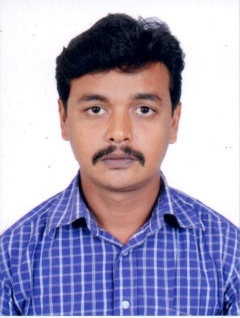 MohamedPhone: 0504753686Email: Mohamed-399405@2freemail.com CARRIER OBJECTIVE:Obtain a position where I can contribute my experience as a professional employee as light vehicle driver in your most reputed group of organization. EDUCATIONALQUALIFICATION:Higher Secondary passed.WORK EXPERIENCE:AL MAKTOUM HOSPITAL, DUBAI as messenger in medical fitness filing section during (2005-2010).  waiter and cleaning supervisor during (2011-2016).QUALIFICATION:Flexible to work after duty hours and weekendsGood in obeying company rules and regulation without  arguingGood knowledge of vehicle monitoring like service due , tire pressure n  maintenance, passing etc.Flexible to shift my living location to where company demandsKnowledge about vehicle related RTA service  Ability to perform smooth transportation to co passenger without any dangerMaintaining vehicle always clean and hygiene without any smell inside the vehicle.NOTE: Am a fresher in driving field but I have the ability to drive with the help of GPS safely and properly with the RTA rules and regulation. I had worked as driver in small cleaning company for the period of 1month as temporary basis. I have an valid UAE LIGHT VEHICLE DRIVING LICENSE .PERSONAL DATA:AGE                                                	: 34NATIONALITY                                       	:  IndianRELIGION                                              	:   islamMARITAL STATUS                                 	            :  marriedEXPECTED VACATION                         	:  1-yearLANGUAGES                                          	:  English, Arabic, Tamil, Hindi & MalayalamVISA STATUS                                          	:  employment (transferable).DECLARATION:I hereby declare that the above furnished detail is genuine and true to my best of my knowledge without any lies. Therefore I will be waiting for your most precious call from your organization. Thank you.	Yours faithfullymohemed